Приложение 4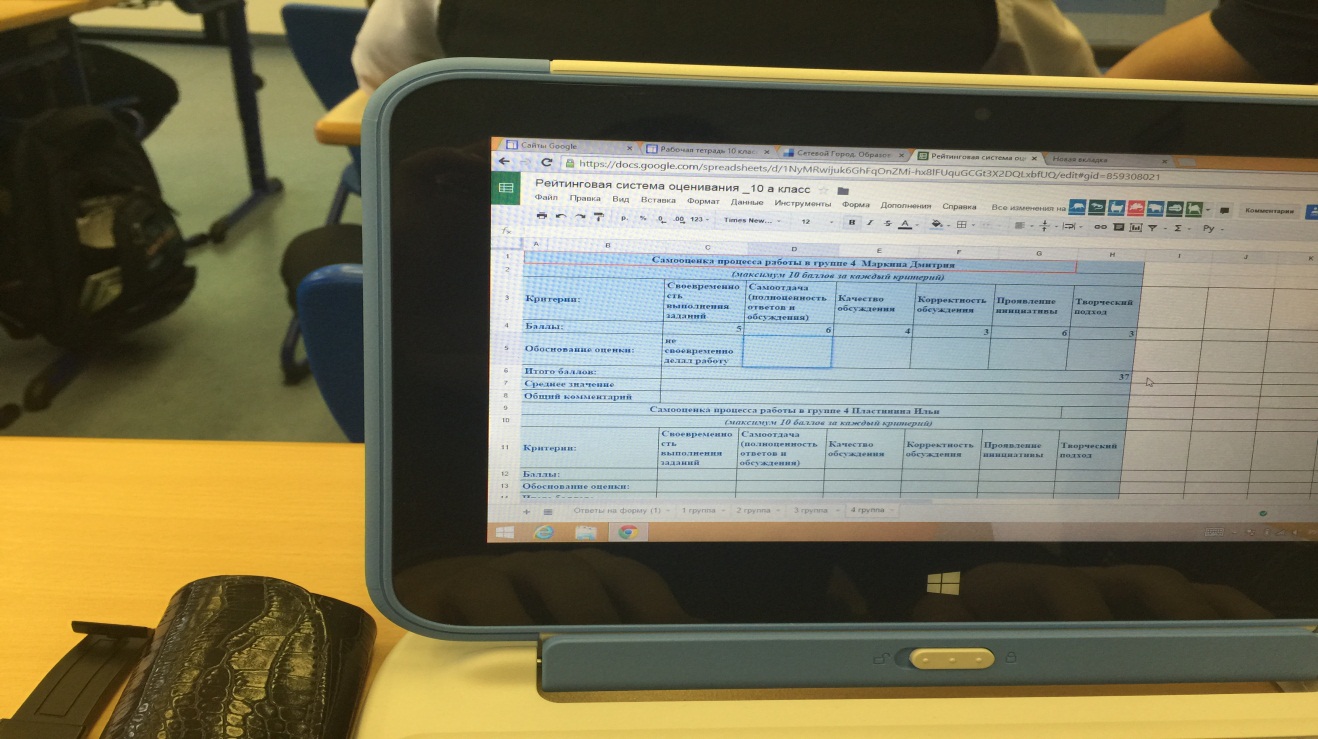 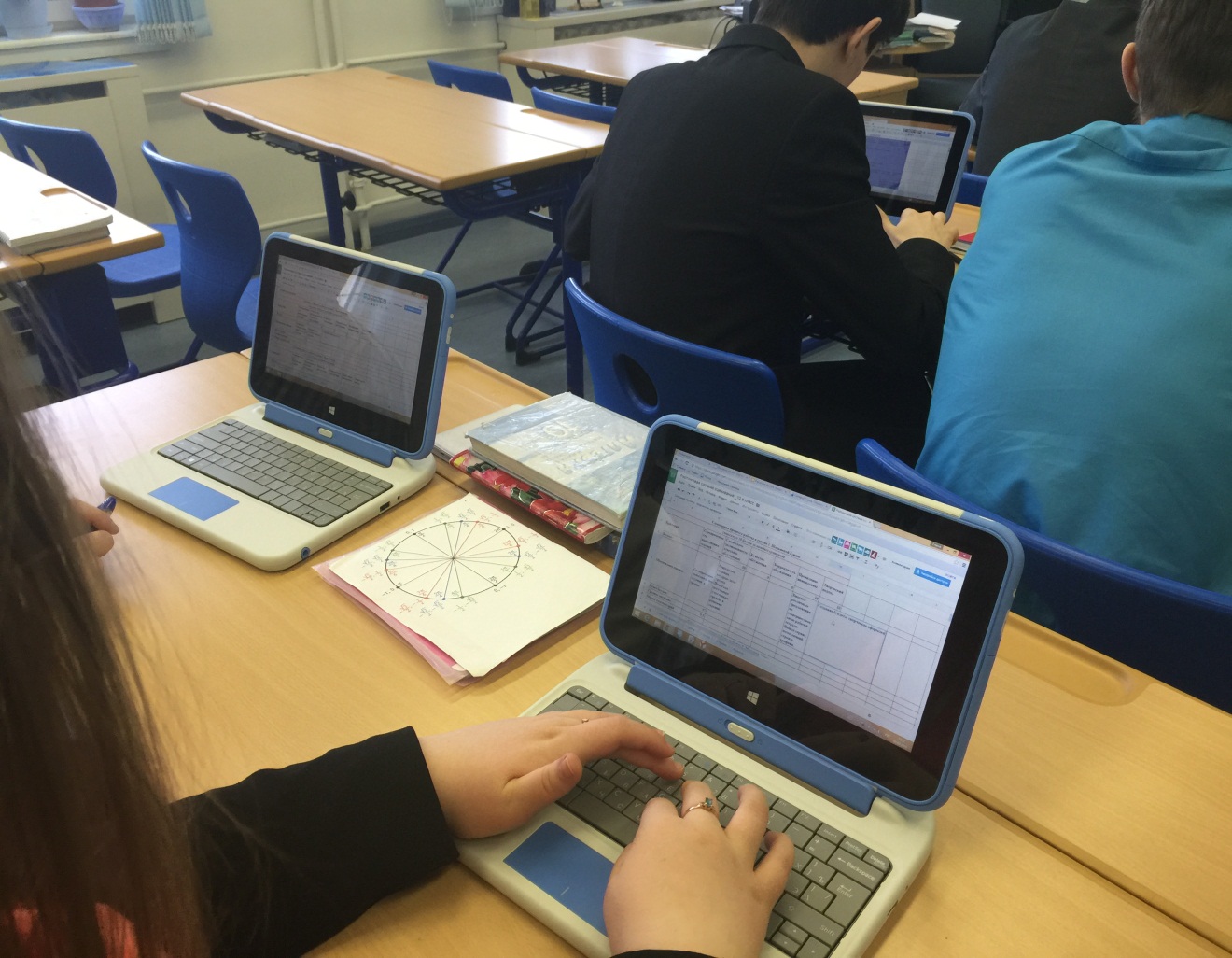 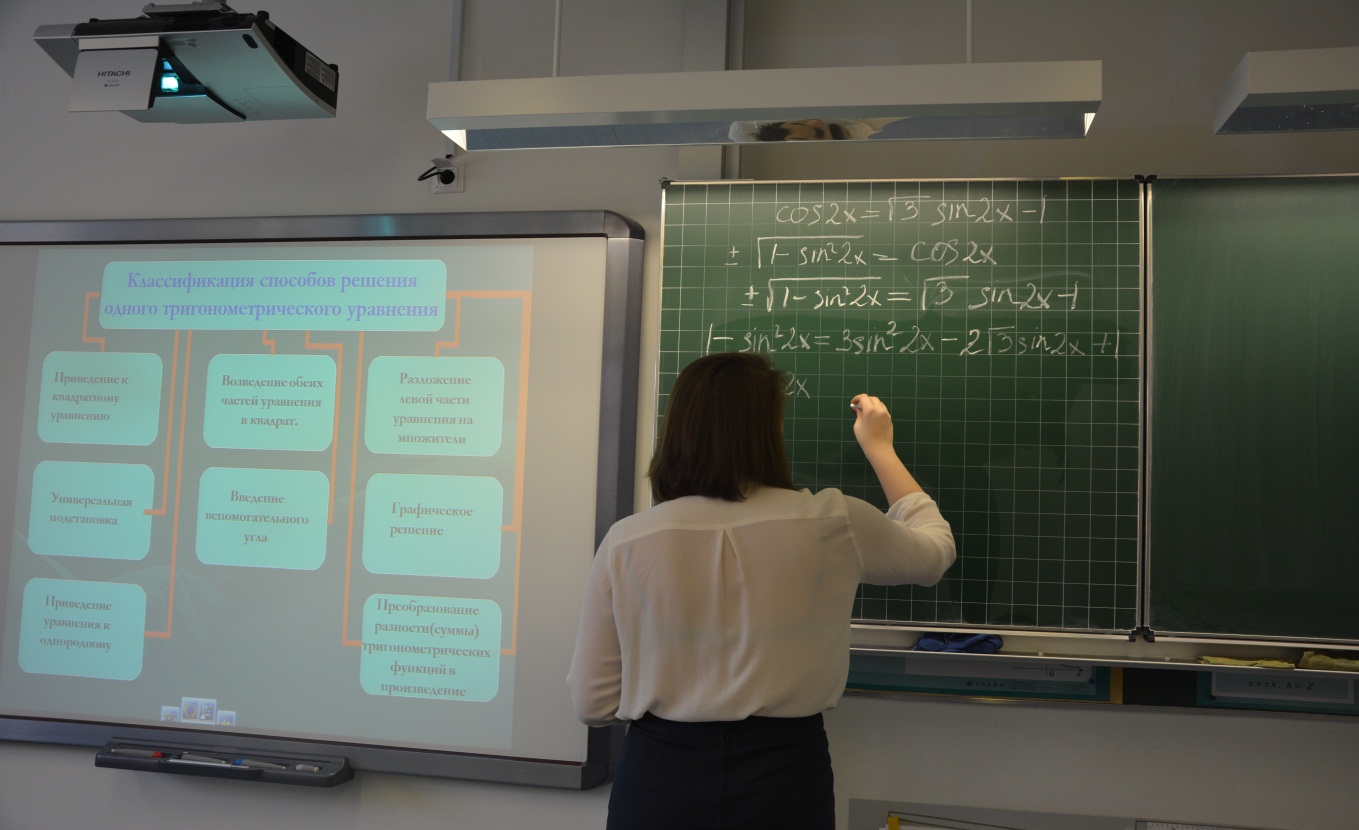 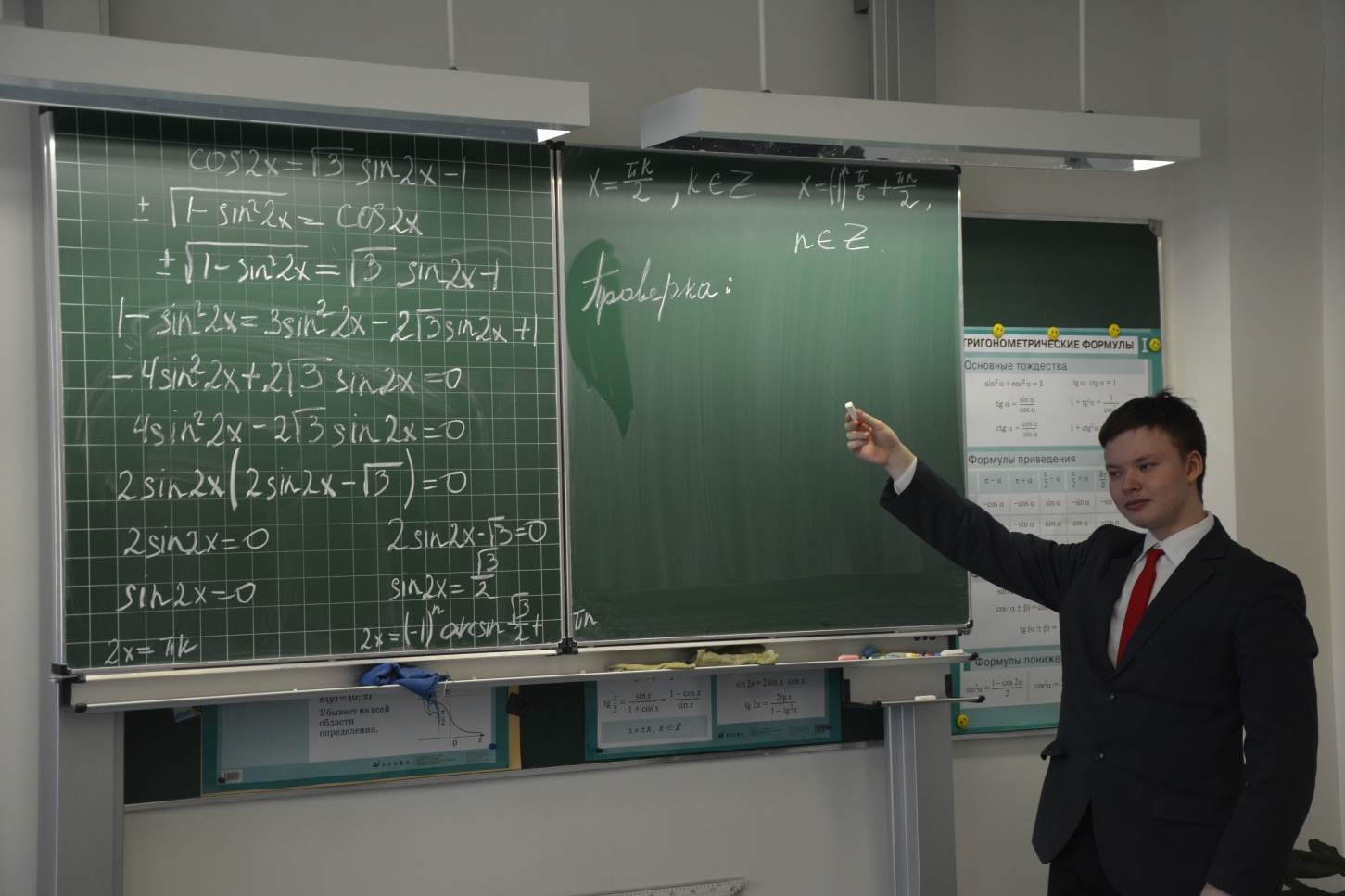 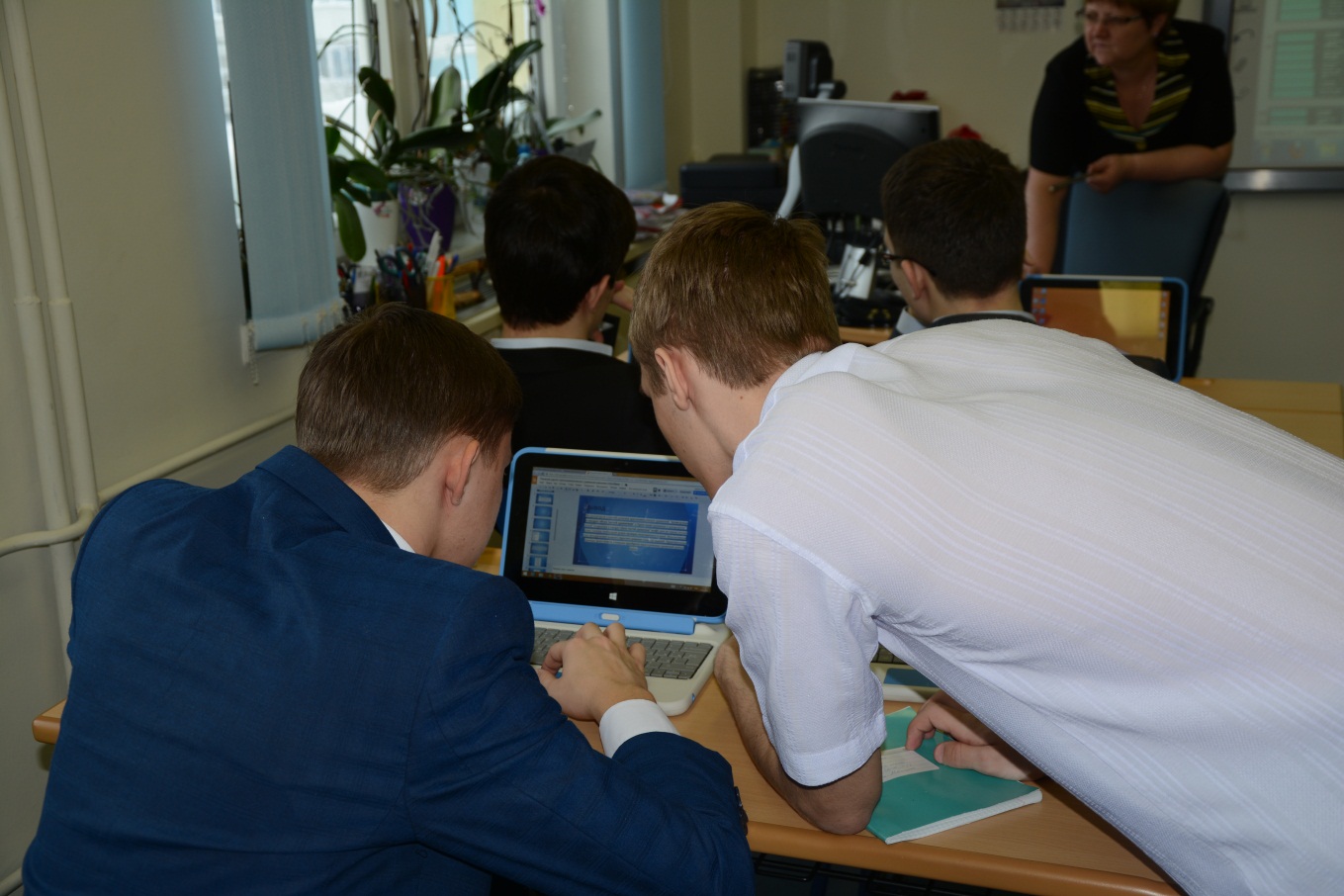 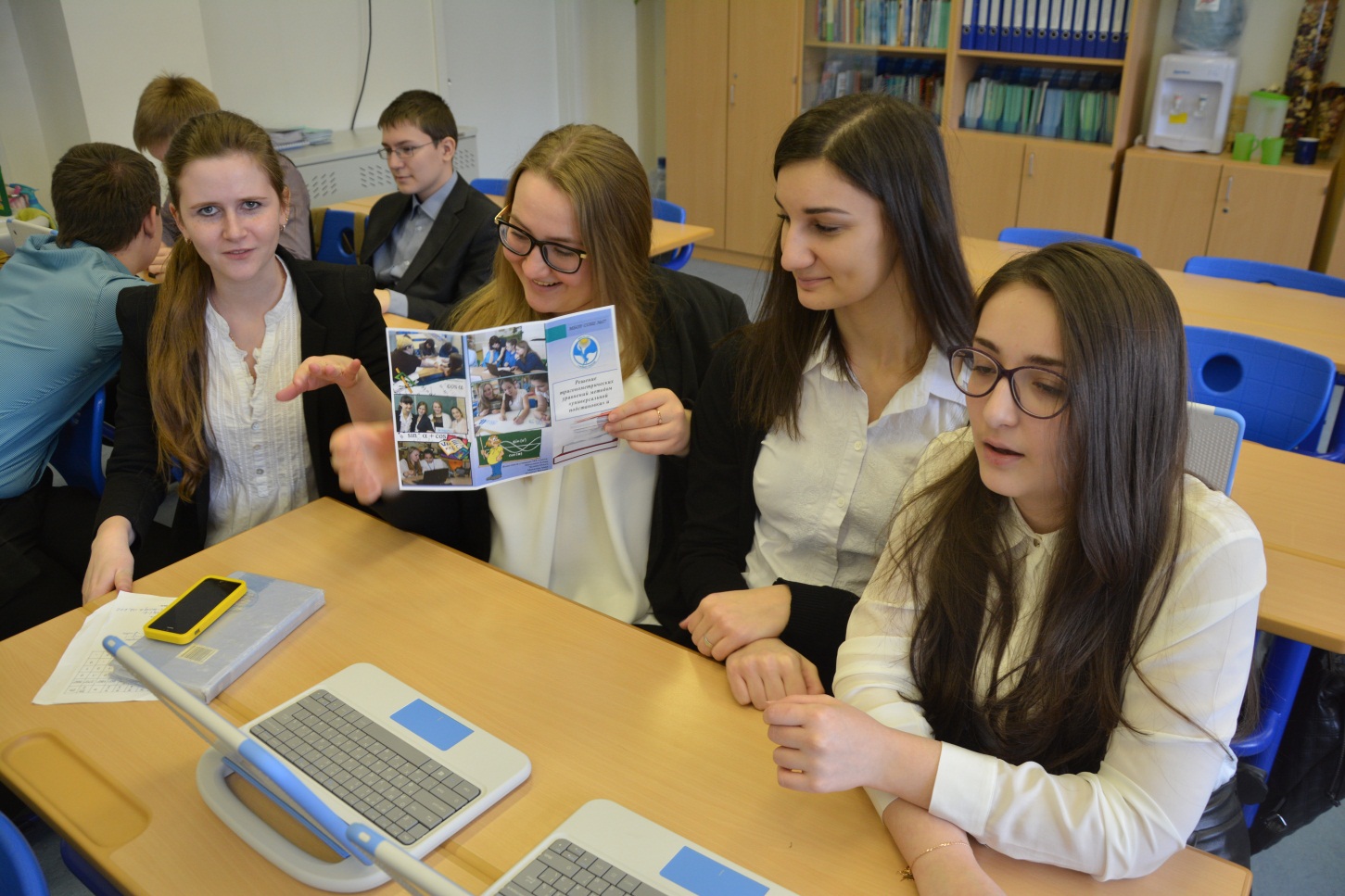 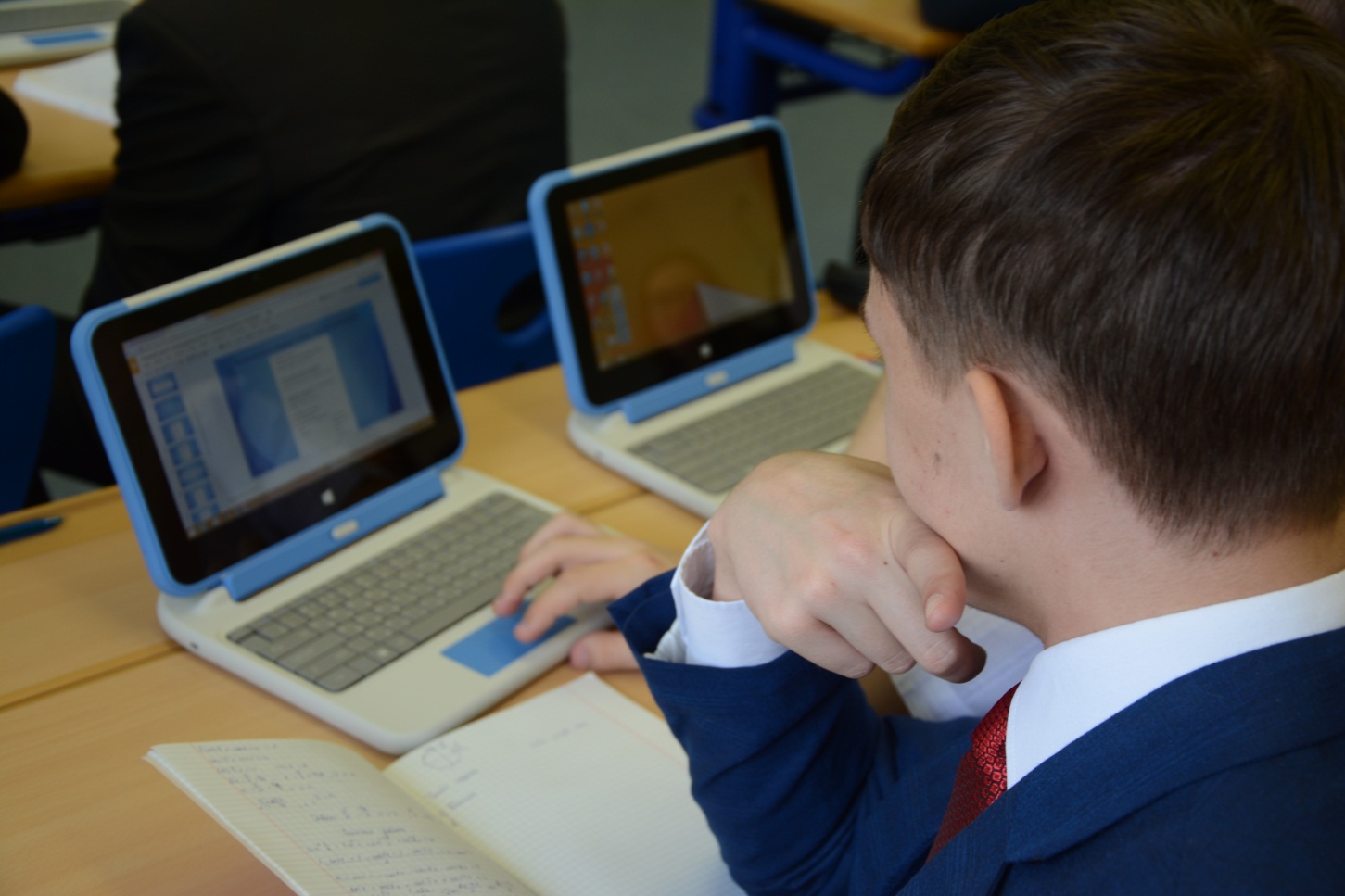 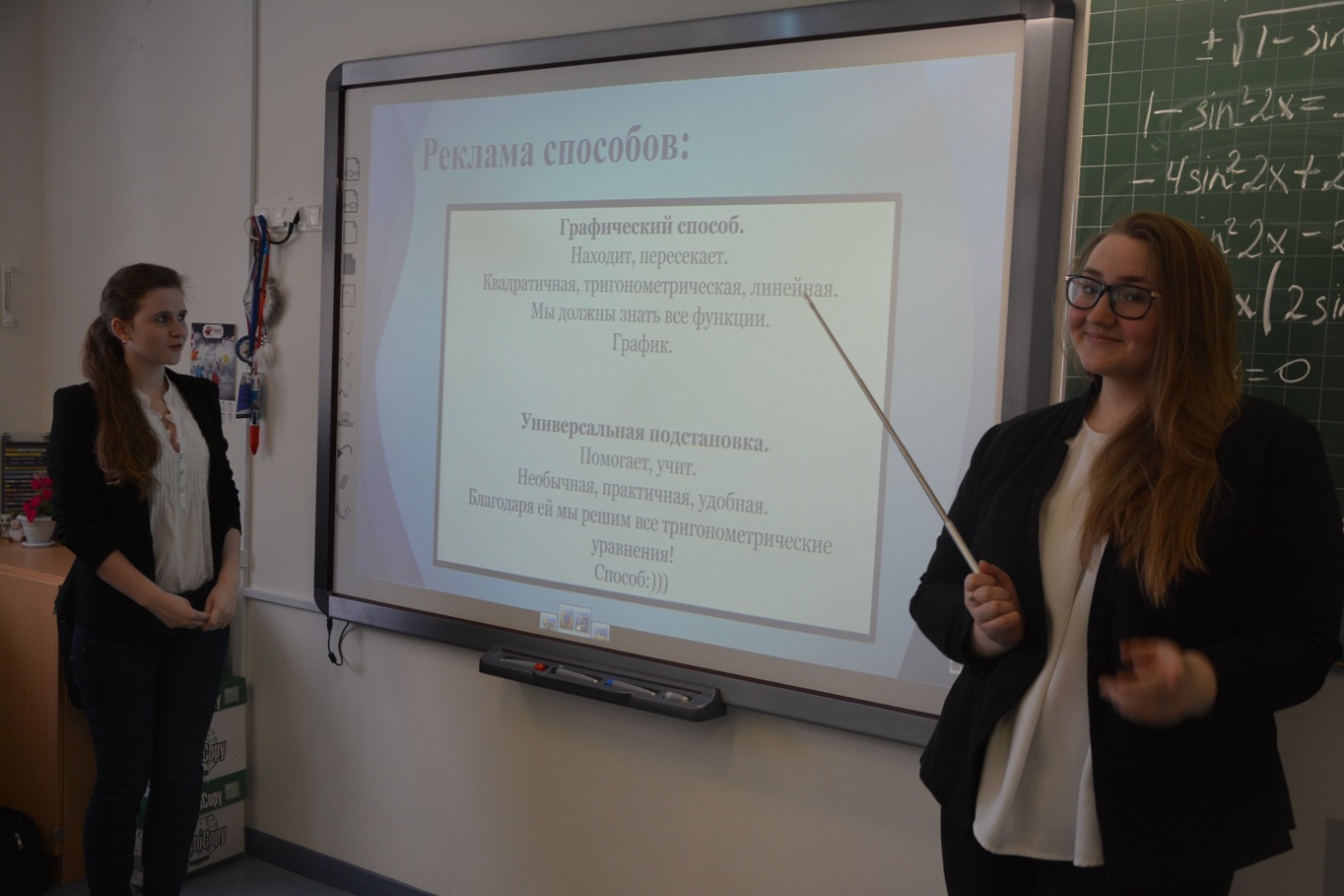 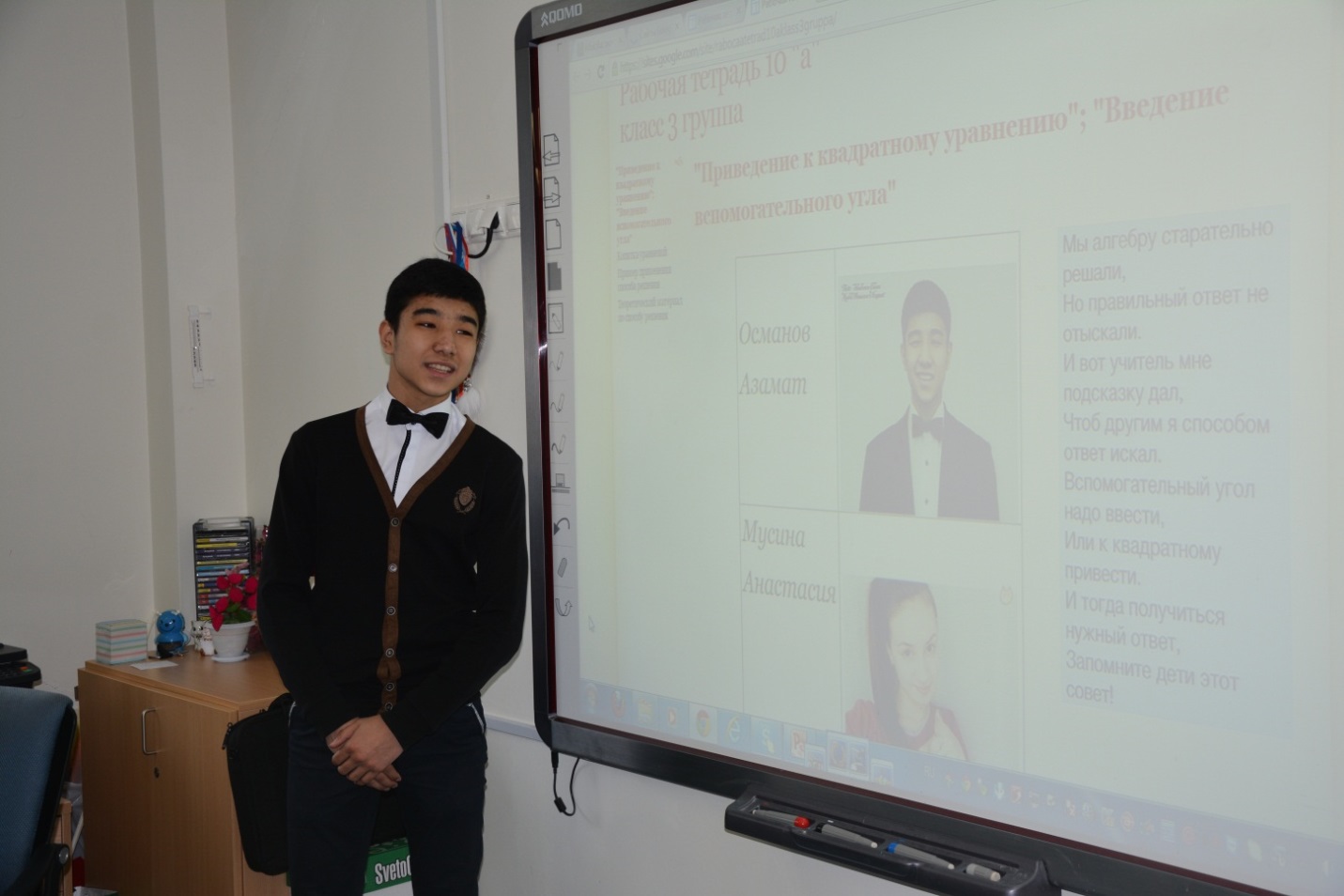 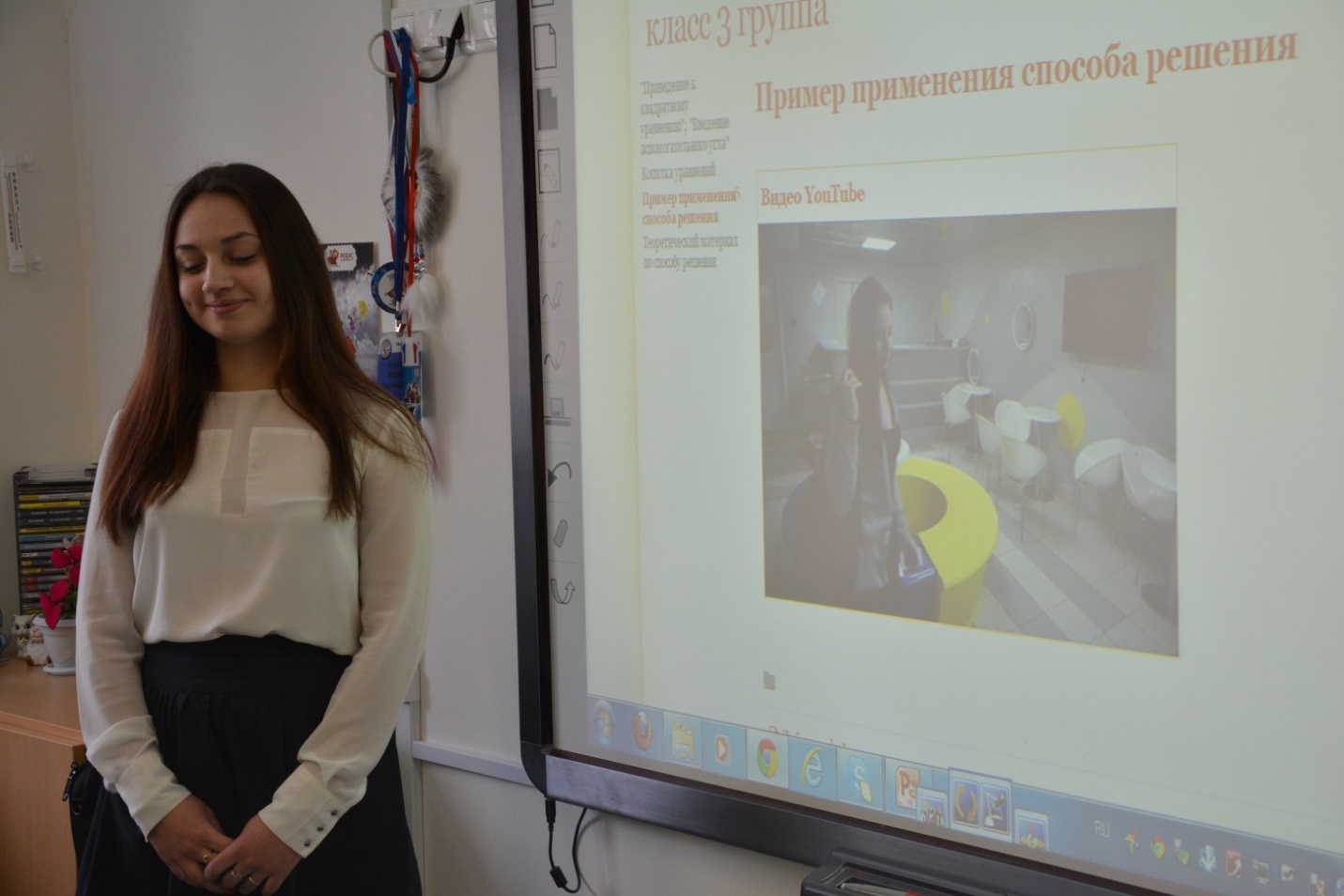 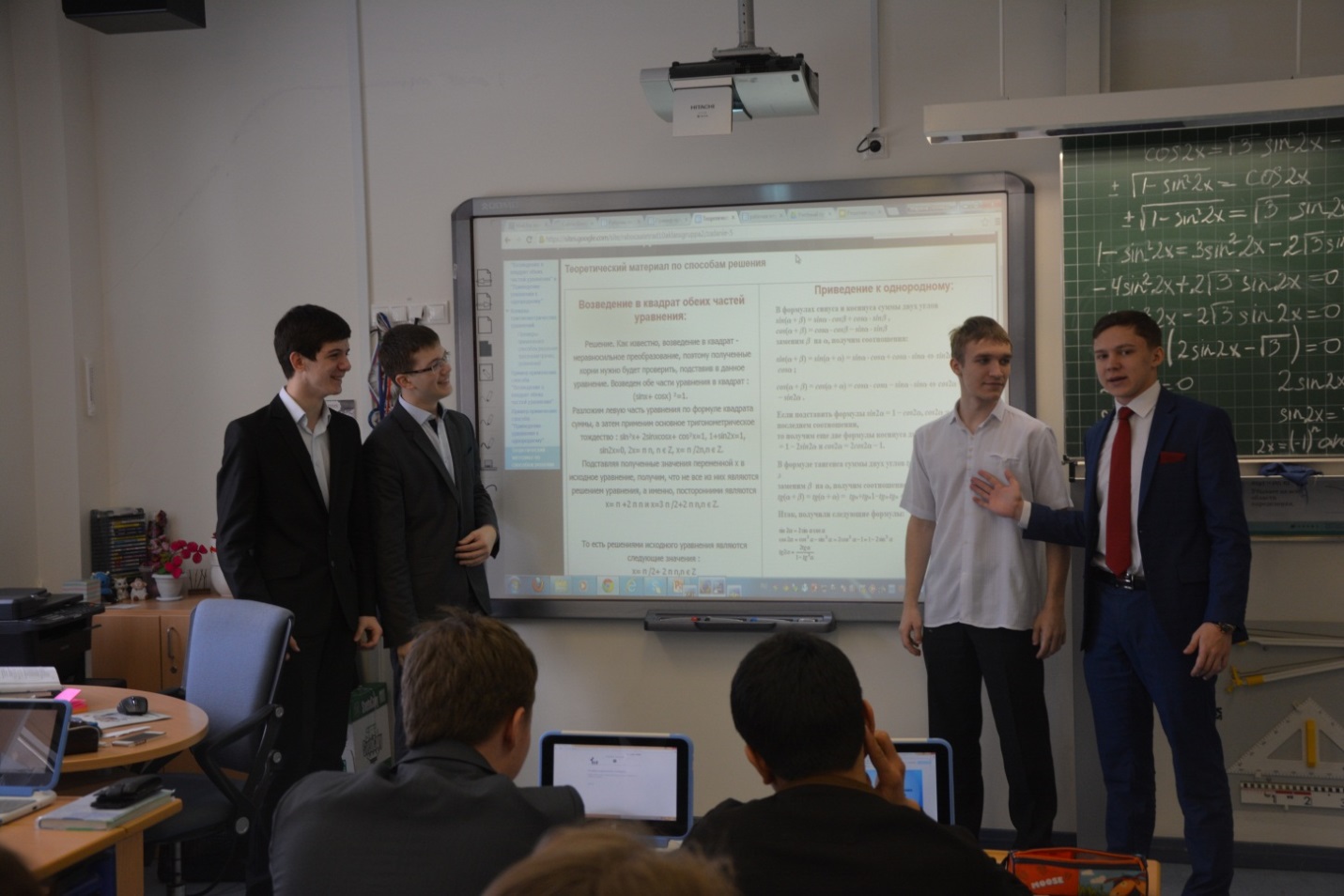 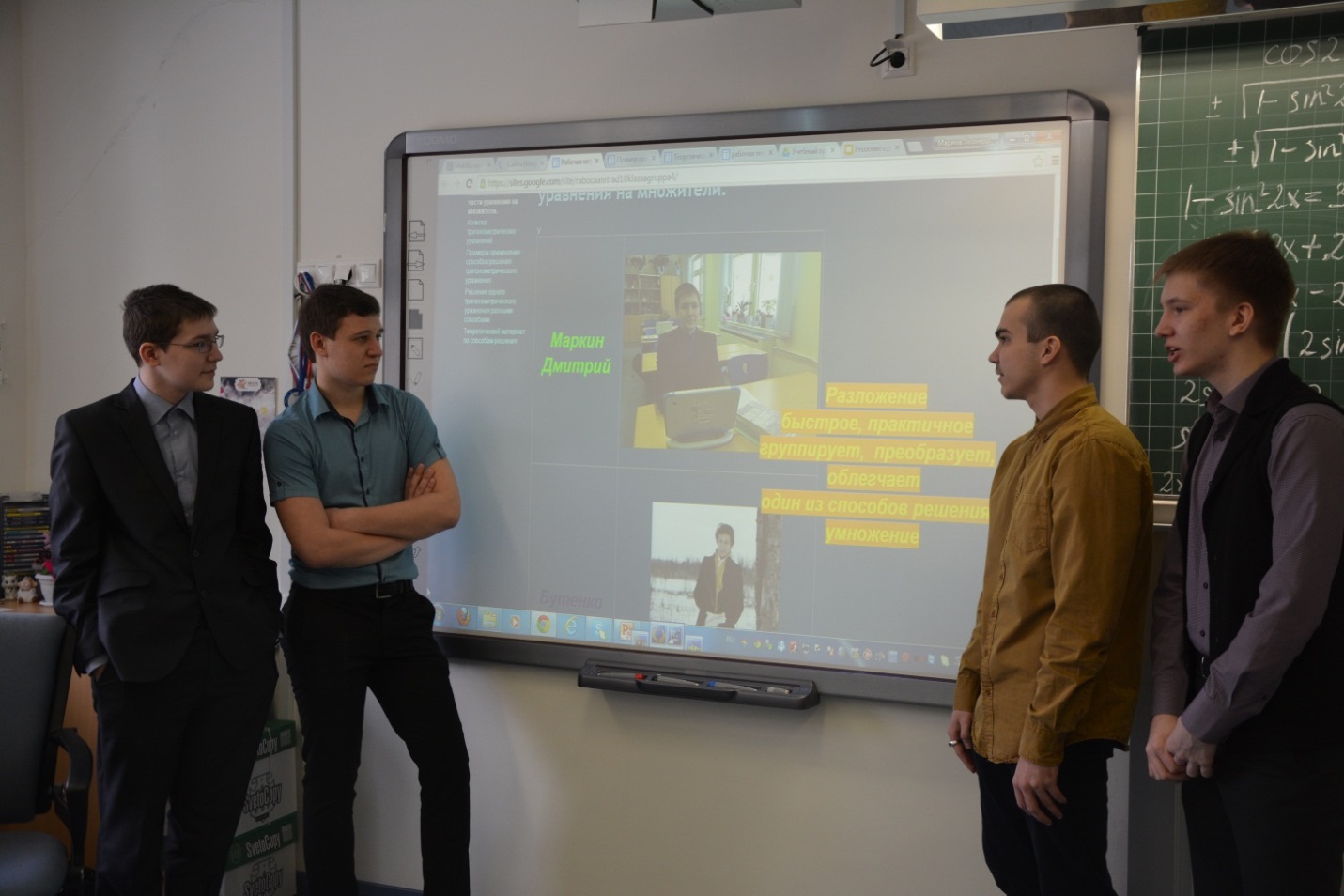 